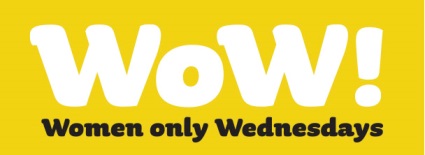 REGISTRATION FORMTreatmentIn Remission Next of Kin detailsConfidentiality Statement The information contained in this form is strictly confidential and will not be shared with anyone external to Can-Survive UK, without your prior consent.Data protection statementWe will not share the details recorded on this form on to any other organisation without your prior consent.Please return the completed form to Marcella Turner by: Email:		 Marcella@can-survive.org.ukPost: 		Can-Survive UK, Zion Community Resource Centre, 339 Stretford Road, Hulme, M15 4ZYIf you require assistance completing the form, please call Marcella on 0161 226 5412 or 07496 089310.   Stage of treatmentPlease tickPre treatment (i.e. Chemotherapy, radiation)Post treatmentPre – operation Post operationAny further details (this information will assist in helping us to ensure you participate in the right type of activity/therapy.)Any further details (this information will assist in helping us to ensure you participate in the right type of activity/therapy.)